
Review RequisitionsThis guide outlines the process to review a requisition.  A Requisition is a request for goods or services for use by your department. The approval process for requisitions is a 3-tier system; The Requestor who enters the requisition, the Reviewer who reviews line items and expenditures, and the Approver who approves the requisition to be made into a Purchase Order.  There could be more than one reviewer depending on the individual department policy, but only one Approver.Purchasing > Requisition > Add/Update Requisitions Purchasing > Requisition > Add/Update Requisitions 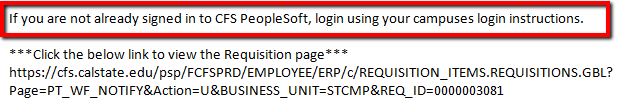 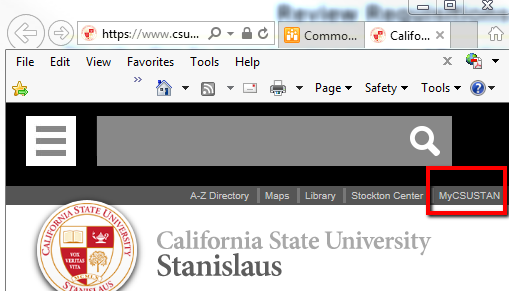 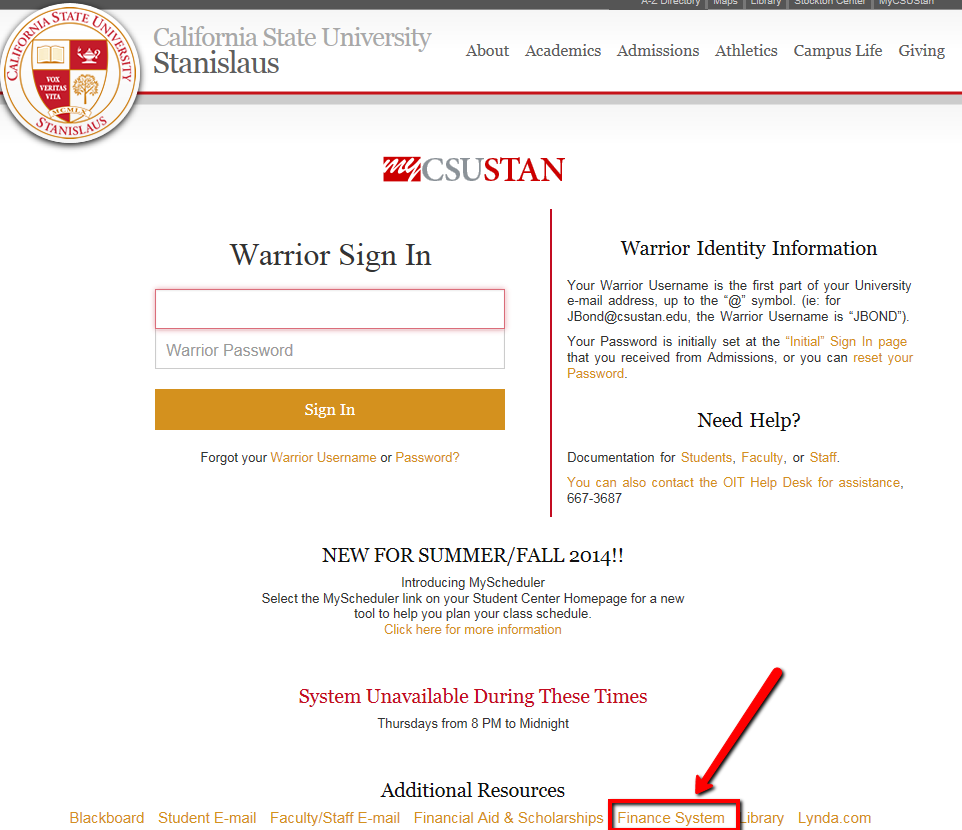 An email will be received for each requisition that needs to be reviewed and/or approved.Go to www.csustan.edu and click on the myCSUSTAN link before clicking the link in the email to view the requisition.Click the Finance Systems link at the bottom of the page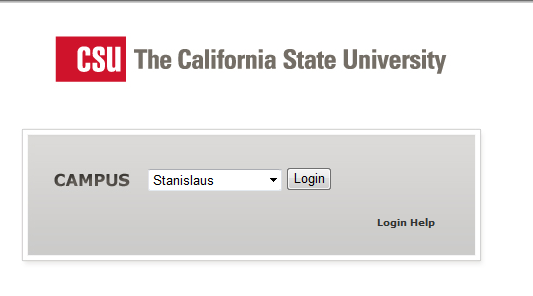 Select Stanislaus from the drop down menu, then click Login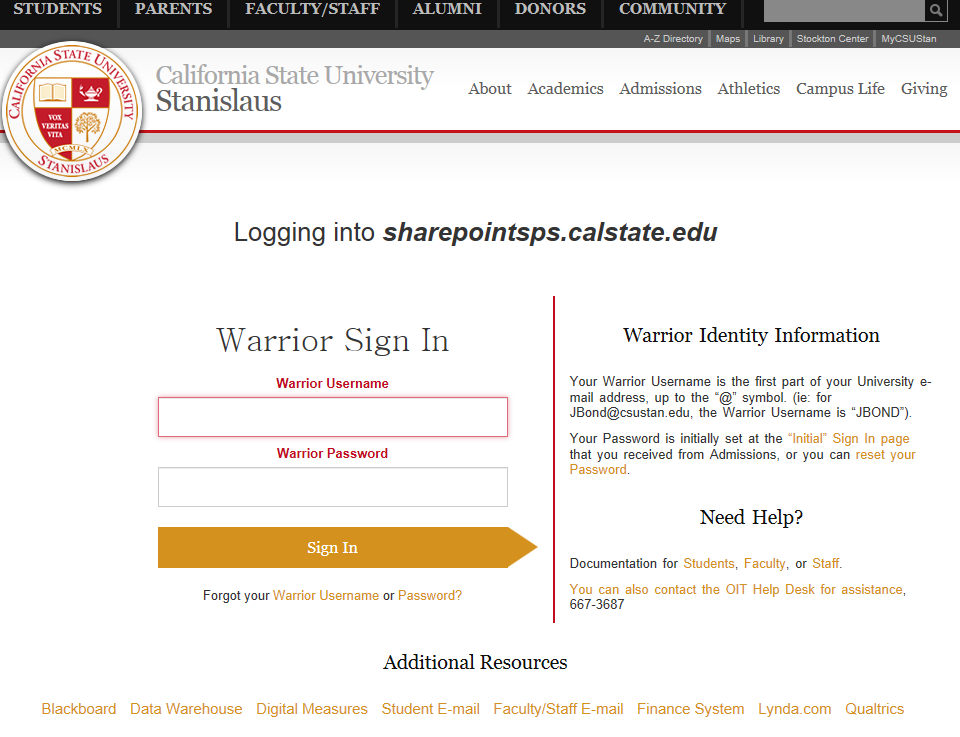 Enter a User IDEnter a PasswordClick the Sign In buttonNOTE: User ID and Passwords are specific to each individual and are the normal credentials a user uses to login to their email.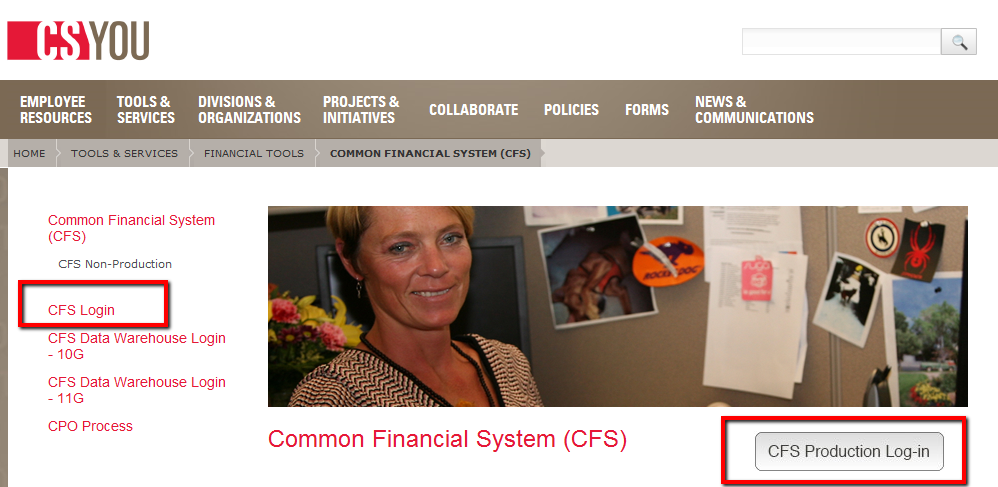 Select CFS Login from the list on the left or click the CFS Production Log-in button on the right.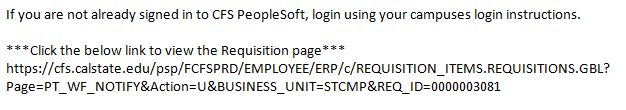 Navigate back to your original emailClick on the linkNOTE: You will be directed to the requisition page.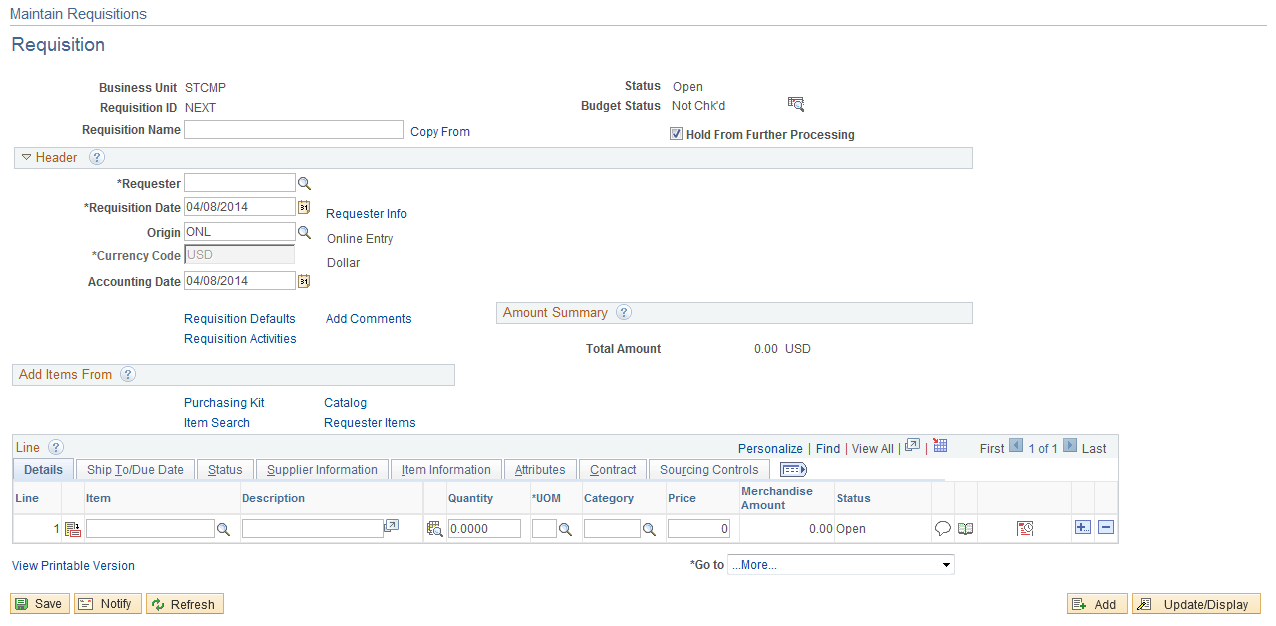 Select the Requisition Defaults link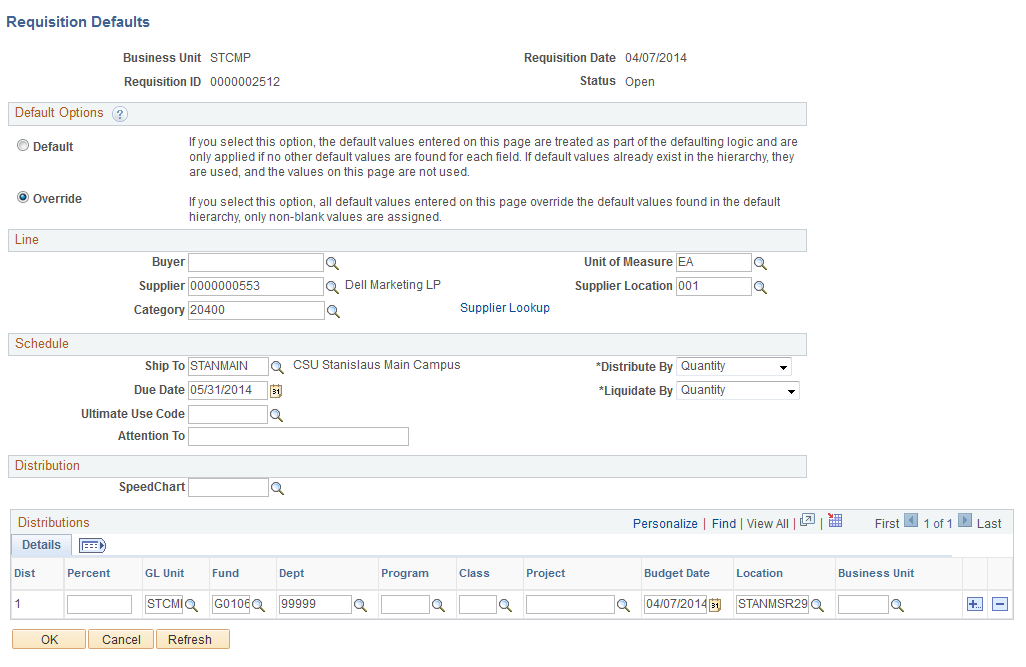 Review the Chartfield stringClick the Cancel button.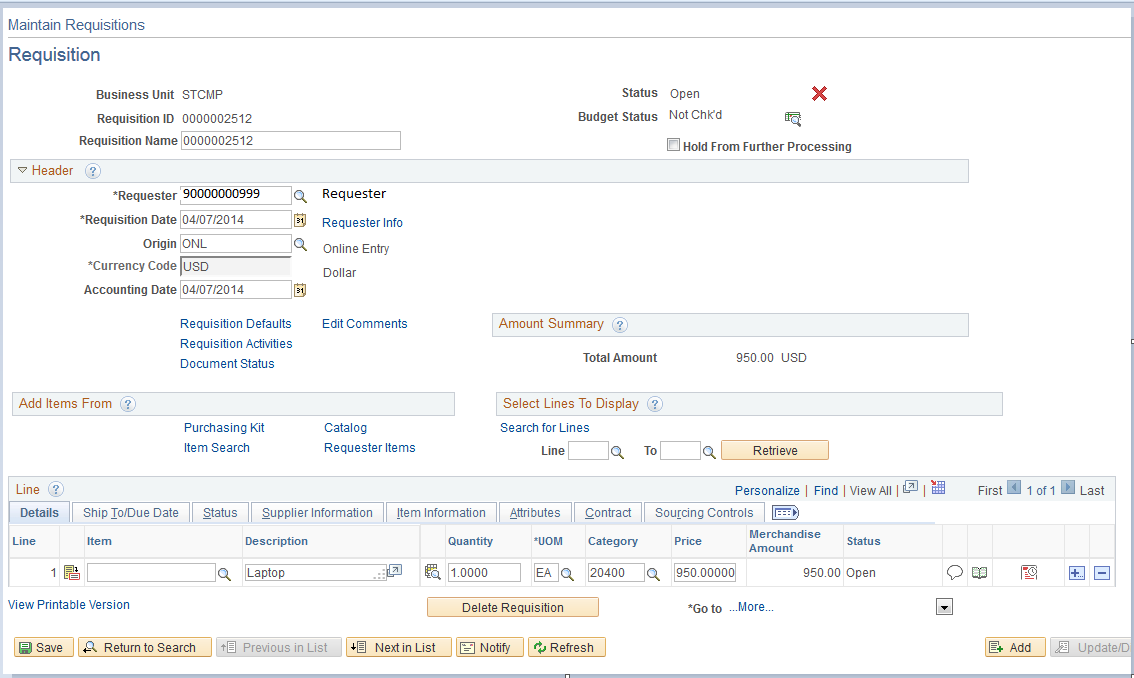 Click on the Edit Comments link.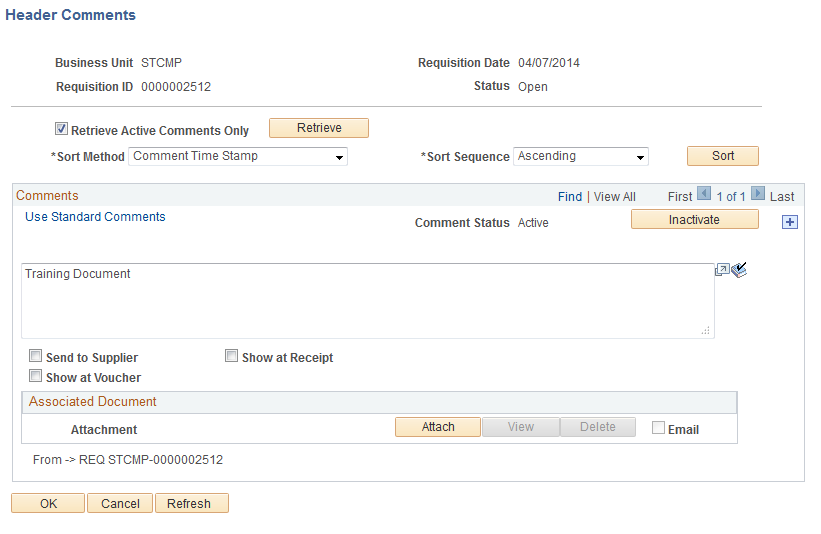 Click on View All; to view all the comments available.Review the comments listed.NOTE:  If there are split funding sources, there will be a comment stating such.  Refer to step 21.Click the Add a New Row icon to add a comment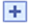 Type a justification.Click the OK button.NOTE: Steps 21-25 only need to be completed if a comment was entered stating that this order is being split between funding sources.Select the Schedule icon  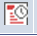 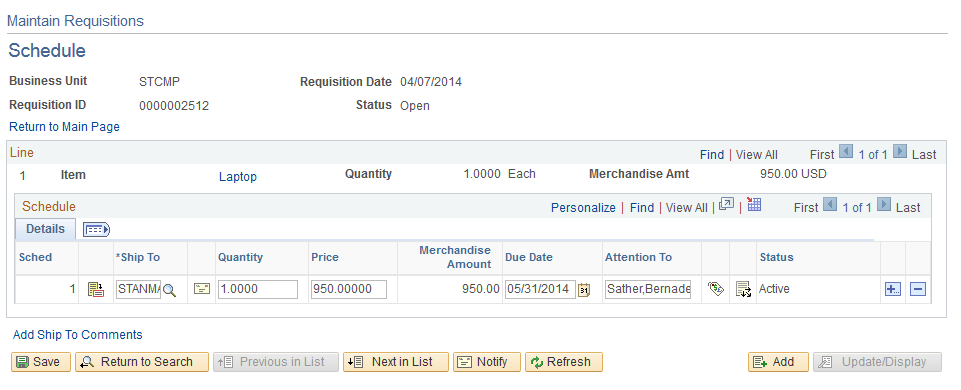 Select the Distribution icon 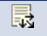 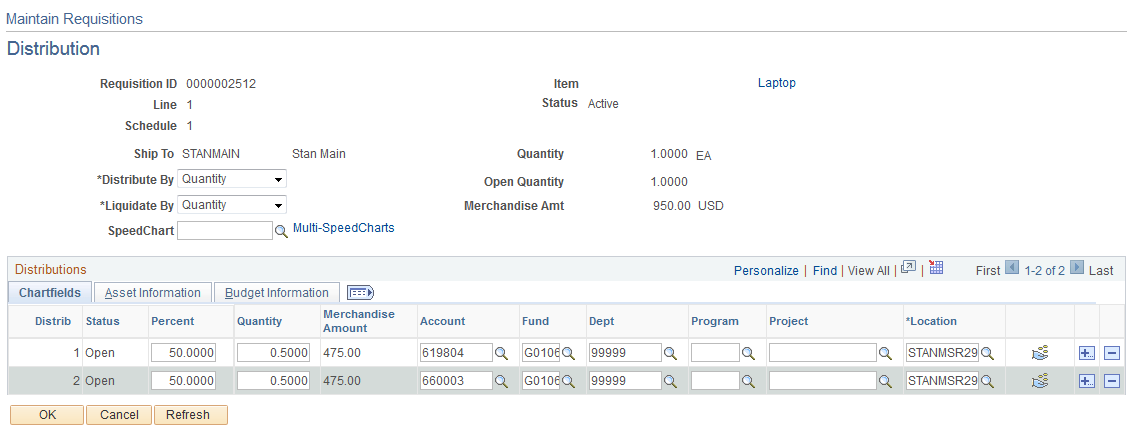 Review the split funding sourcesClick OK to return to the Schedule information.Select the Return to Main Page linkSelect the Requisition Activities link.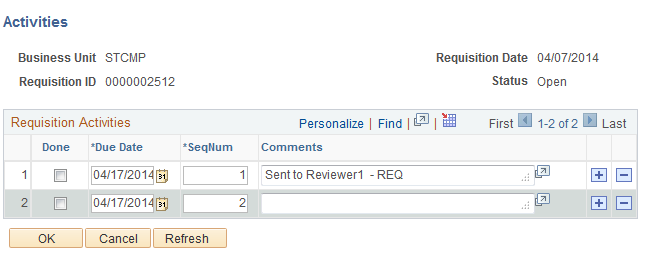 Enter your comment, including your initials or name.Sample Comment: Reviewed and forwarded.  REVClick OK button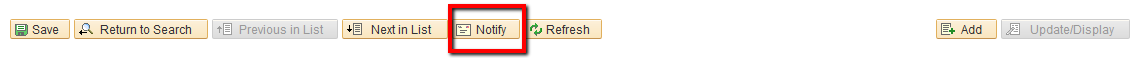 Click the Save buttonOnce the requisition is saved, click the Notify button.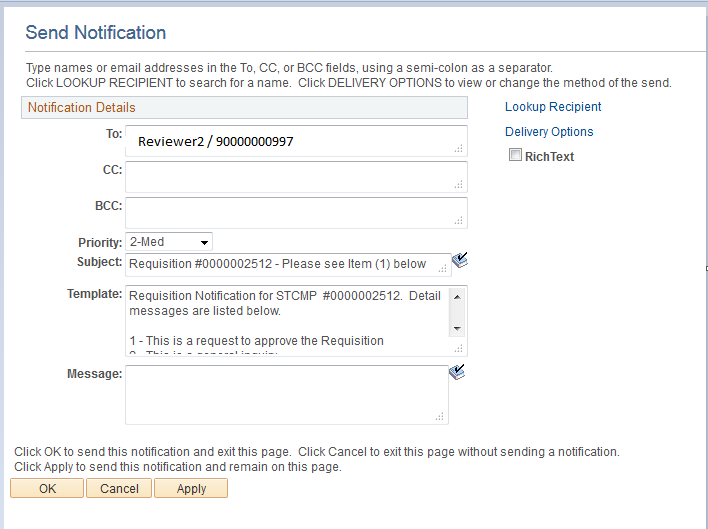 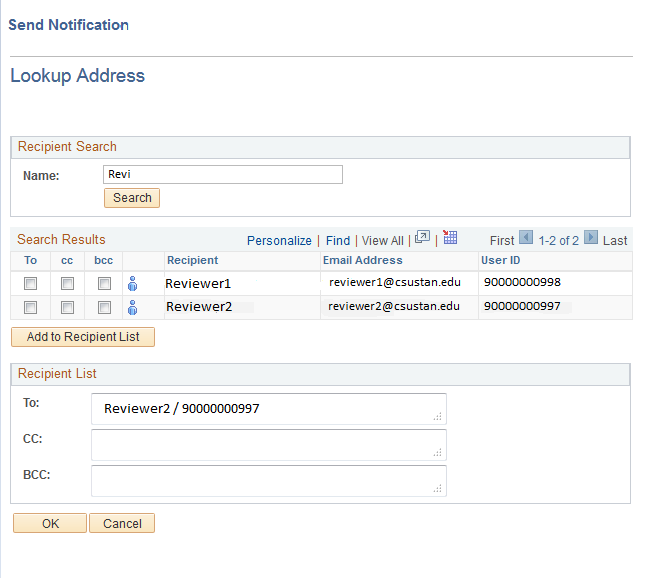 NOTE: Notification is sent to the next person in line for review or approve.Enter the individuals email in the To: field or Click the Lookup Recipient link**NOTE:   If you use the lookup receipient feature the requisition will appear in the receipient’s worklist.  Although worklist is not functional at this time it may be in the future.Select the priority level from the drop down menuType your messageSAMPLE MESSAGE: Dear Reviewer, please review the requisition and forward to the next approving authorityClick the OK button